№ п/пНаименование товараНаименование показателя, технического, функционального параметра, ед. изм. ПоказателяНаименование показателя, технического, функционального параметра, ед. изм. Показателя1Оборудование уличноеПримерный эскиз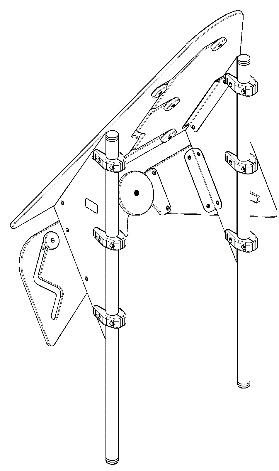 Внешние размеры Внешние размеры 1Оборудование уличноеПримерный эскизДлина, мм (±70 мм)14601Оборудование уличноеПримерный эскизШирина, мм (±70 мм)6751Оборудование уличноеПримерный эскизВысота, мм (±70 мм)17791Оборудование уличноеПримерный эскизКомплектацияКомплектация1Оборудование уличноеПримерный эскизСтойка, шт.21Оборудование уличноеПримерный эскизПанель передняя, шт.11Оборудование уличноеПримерный эскизПанель боковая, шт.21Оборудование уличноеПримерный эскизПанель нижняя, шт.21Оборудование уличноеПримерный эскизНакладка, шт.11Оборудование уличноеПримерный эскизРуль, шт.11Оборудование уличноеПримерный эскизОписание конструкцииОписание конструкции1Оборудование уличноеПримерный эскизОборудование уличное должно представлять собой устойчивую конструкцию, обеспечивающую безопасные условия для развивающих занятий на открытом воздухе.Конструкция должна обладать высокой ударопрочностью и виброустойчивостью. Во избежание травм и застревания одежды и частей тела, изделие должно быть разработано и изготовлено в соответствии с требованиями ГОСТ Р 52169-2012. Изделие должно крепиться анкерными болтами к бетонному основанию или раме, либо должно иметь крепление в виде забетонированных закладных труб. Изделие должно быть антивандальным.Минимальный радиус закругления выступающих элементов изделия, доступных пользователю - не менее 3 мм.Выступающие части болтовых соединений должны быть защищены пластиковыми заглушками либо иным способом, предусмотренным требованиями ГОСТ Р 52169-2012 и позволяющими обеспечить безопасность конструкции.Выступающие и доступные торцы труб при их наличии должны быть закрыты пластиковыми антивандальными заглушками.Все металлические части конструкции должны быть окрашены полимерной порошковой эмалью методом запекания в заводских условиях, что предотвращает металл от коррозии. Анкерные болты либо крепежные изделия должны быть оцинкованы. Каждое оборудование согласно ГОСТ Р 52169-2012 комплектуется табличкой информационной, на которой должна быть нанесена информация о производителе, месяце и годе изготовления, обозначение изделия.Оборудование уличное должно представлять собой устойчивую конструкцию, обеспечивающую безопасные условия для развивающих занятий на открытом воздухе.Конструкция должна обладать высокой ударопрочностью и виброустойчивостью. Во избежание травм и застревания одежды и частей тела, изделие должно быть разработано и изготовлено в соответствии с требованиями ГОСТ Р 52169-2012. Изделие должно крепиться анкерными болтами к бетонному основанию или раме, либо должно иметь крепление в виде забетонированных закладных труб. Изделие должно быть антивандальным.Минимальный радиус закругления выступающих элементов изделия, доступных пользователю - не менее 3 мм.Выступающие части болтовых соединений должны быть защищены пластиковыми заглушками либо иным способом, предусмотренным требованиями ГОСТ Р 52169-2012 и позволяющими обеспечить безопасность конструкции.Выступающие и доступные торцы труб при их наличии должны быть закрыты пластиковыми антивандальными заглушками.Все металлические части конструкции должны быть окрашены полимерной порошковой эмалью методом запекания в заводских условиях, что предотвращает металл от коррозии. Анкерные болты либо крепежные изделия должны быть оцинкованы. Каждое оборудование согласно ГОСТ Р 52169-2012 комплектуется табличкой информационной, на которой должна быть нанесена информация о производителе, месяце и годе изготовления, обозначение изделия.СтойкаСтойкаСтойкаСтойка выполнена из трубы стальной диаметром не менее 57 мм и толщиной стенки не менее 3 мм. Концы трубы закрыты заглушками пластиковыми. Длина трубы не менее 1800 мм.Стойка выполнена из трубы стальной диаметром не менее 57 мм и толщиной стенки не менее 3 мм. Концы трубы закрыты заглушками пластиковыми. Длина трубы не менее 1800 мм.Панель передняяПанель передняяПанель передняяПанель боковая должна быть выполнена из фанеры ФСФ толщиной не менее 18 мм, размерами не менее 1424*1324 мм. Форма фанеры выполнена в виде равнобедренного треугольника со скругленными углами. Два угла скруглены радиусом не менее 50 мм, один угол скруглен радиусом не менее 200 мм. На расстоянии не менее 100 мм от основания треугольника выполнен паз, шириной не менее 32 мм. В паз вставлено 5 рукояток из двух фанерных дисков, втулки между ними и скреплены крепежом. Фанерные диски выполнены из фанеры ФСФ толщиной не менее 18 мм и диаметром не менее 80 мм. Панель передняя крепиться к панели боковой с помощью металлического уголка.Панель боковая должна быть выполнена из фанеры ФСФ толщиной не менее 18 мм, размерами не менее 1424*1324 мм. Форма фанеры выполнена в виде равнобедренного треугольника со скругленными углами. Два угла скруглены радиусом не менее 50 мм, один угол скруглен радиусом не менее 200 мм. На расстоянии не менее 100 мм от основания треугольника выполнен паз, шириной не менее 32 мм. В паз вставлено 5 рукояток из двух фанерных дисков, втулки между ними и скреплены крепежом. Фанерные диски выполнены из фанеры ФСФ толщиной не менее 18 мм и диаметром не менее 80 мм. Панель передняя крепиться к панели боковой с помощью металлического уголка.Панель боковаяПанель боковаяПанель боковаяПанель боковая должна быть выполнена из фанеры ФСФ толщиной не менее 18 мм, размерами не менее 1150*332 мм. Форма фанеры выполнена в виде равнобедренного треугольника с углами у основания не менее 30 градусов. В фанере выполнены отверстия диаметром не менее 12 мм в количестве 4 шт. и отверстия диаметром не менее 10 мм в количестве 6 шт. Панель боковая крепиться к стойкам с помощью пластиковых хомутов в количестве 3 шт. на одну панель.Панель боковая должна быть выполнена из фанеры ФСФ толщиной не менее 18 мм, размерами не менее 1150*332 мм. Форма фанеры выполнена в виде равнобедренного треугольника с углами у основания не менее 30 градусов. В фанере выполнены отверстия диаметром не менее 12 мм в количестве 4 шт. и отверстия диаметром не менее 10 мм в количестве 6 шт. Панель боковая крепиться к стойкам с помощью пластиковых хомутов в количестве 3 шт. на одну панель.Панель нижняяПанель нижняяПанель нижняяПанель нижняя должна быть выполнена из фанеры ФСФ толщиной не менее 18 мм, размерами не менее 600*500 мм. Фанера выполнена в форме прямоугольной трапеции со скругленными углами. Три угла скруглены радиусом не менее 20 мм, один угол скруглен радиусом не менее 150 мм. В фанере выполнены отверстия диаметром не менее 12 мм в количестве 4 шт. В фанере выполнен паз шириной не менее 32 мм. В паз вставлена рукоятка из двух фанерных дисков, втулки между ними и скреплены крепежом. Фанерные диски выполнены из фанеры ФСФ толщиной не менее 18 мм и диаметром не менее 80 мм. Панель нижняя соединена с панелью боковой с помощью металлического уголка.Панель нижняя должна быть выполнена из фанеры ФСФ толщиной не менее 18 мм, размерами не менее 600*500 мм. Фанера выполнена в форме прямоугольной трапеции со скругленными углами. Три угла скруглены радиусом не менее 20 мм, один угол скруглен радиусом не менее 150 мм. В фанере выполнены отверстия диаметром не менее 12 мм в количестве 4 шт. В фанере выполнен паз шириной не менее 32 мм. В паз вставлена рукоятка из двух фанерных дисков, втулки между ними и скреплены крепежом. Фанерные диски выполнены из фанеры ФСФ толщиной не менее 18 мм и диаметром не менее 80 мм. Панель нижняя соединена с панелью боковой с помощью металлического уголка.НакладкаНакладкаНакладкаНакладка должна быть выполнена из фанеры ФСФ толщиной не менее 18 мм, размерами не менее 340*215 мм. Накладка выполнена в форме прямоугольника со скругленными углами и с полукруглым вырезом по длинной стороне. Радиус выреза не менее 105 мм, радиусы скругления углов не менее 20 мм. В накладке выполнены отверстия диаметром не менее 12 мм в количестве 5 шт. Накладка крепится на панель нижнюю.Накладка должна быть выполнена из фанеры ФСФ толщиной не менее 18 мм, размерами не менее 340*215 мм. Накладка выполнена в форме прямоугольника со скругленными углами и с полукруглым вырезом по длинной стороне. Радиус выреза не менее 105 мм, радиусы скругления углов не менее 20 мм. В накладке выполнены отверстия диаметром не менее 12 мм в количестве 5 шт. Накладка крепится на панель нижнюю.РульРульРульРуль выполнен из фанеры ФСФ толщиной не менее 18 мм, диаметром не менее 200 мм. Отверстие по центру руля выполнено диаметром не менее 19 мм, с одной стороны отверстия имеется паз диаметром не менее 26 мм на глубину не менее 4 мм. Руль крепятся к накладке с помощью крепежных резьбовых изделий с пластиковой втулкой-проставкой размерами не менее 18 мм диаметром не менее 16 мм с толщиной стенки не менее 2 мм.Руль выполнен из фанеры ФСФ толщиной не менее 18 мм, диаметром не менее 200 мм. Отверстие по центру руля выполнено диаметром не менее 19 мм, с одной стороны отверстия имеется паз диаметром не менее 26 мм на глубину не менее 4 мм. Руль крепятся к накладке с помощью крепежных резьбовых изделий с пластиковой втулкой-проставкой размерами не менее 18 мм диаметром не менее 16 мм с толщиной стенки не менее 2 мм.